國立花蓮高工111學年度特色招生術科模擬練習通知單     敬愛的家長、同學，您好！非常感謝您對本校的肯定，報名參加本校111學年度特色招生甄選入學。為加強同學對於術科測驗試題的熟練程度，提升通過術科測驗的自信心，本校於4/9(六)辦理術科測驗模擬練習。關於術科測驗前的模擬練習，各科預定安排之時間，如下表。請您務必詳細參閱，避免因記錯時間而導致喪失寶貴的練習機會。【術科測驗模擬練習辦理時間表】      ※術科模擬練習專車接送時間：起程：花蓮火車站(08：30出發)                                  返程：花蓮高工(12：00出發)        備註：有意願參與模擬練習的同學請填寫家長同意書，填寫完畢後請繳交至各國中              教務處，再由各國中彙整後繳交至本校，謝謝您的協助！★有關特色招生術科測驗相關資訊，歡迎您隨時與我們聯絡！   連絡電話：03-8226108#201汪冠宏主任、#214陳瀅如組長、#205周婉茹組長   或加入本校111學年度新生入學Line社群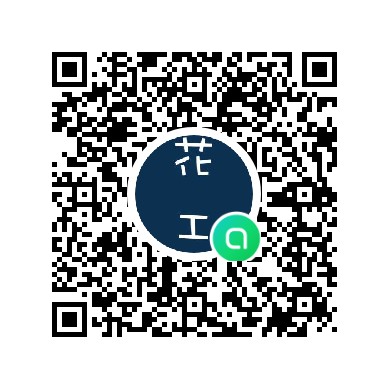 機電機械電子資訊汽車建築製圖電機化工4/9日(六)上午09：00-12：00VVVVVVVVV4/9日(六)下午13：00-16：00V